Боброва Оксана Валентиновна, учитель физики первой категории МАОУ «СОШ №10» г. КунгураОсобенности  преподавания физики в условиях проекта «Электронная школа» Участвую в проекте  Пермского края «Электронная школа»  с   2014 года.   Данный проект  направлен на реализацию образовательных программ общего образования с применением  сетевой формы обучения, дистанционной образовательной  технологии, с   целью повышения качественного образования обучающихся, проживающих в отдаленных территориях Пермского края. Сетевое обучение  решает проблему  недостатка  учителей физики. Но  педагог в условиях дистанционного обучения  сталкивается  с рядом проблем, которые ему необходимо решить, чтобы обеспечить оптимальный образовательный уровень  обучающихся.  Одной из самых важных проблем является  обеспечение достижения метапредметных  образовательных  результатов:  умение общаться,  взаимодействовать в процессе совместной деятельности, готовность и способность к самостоятельной информационной деятельности, умение ориентироваться в различных источниках информации. Умение использовать средства ИКТ.           Следующая проблема,   как сформировать  у обучающихся ответственность, дисциплину, культуру применения информационной  технологии.  Часто приходится проверять домашнее задание в письменной форме из-за экономии времени. Очень много времени занимает подготовка к  сетевому уроку. У большинства учеников наглядно-образное мышление, поэтому создаю   наглядные презентации, подбираю  задания.  Почти каждый урок сопровождаю флэш-роликом для лучшего понимания материала.Очень  сильно   нарушает образовательный процесс  проблема со связью.  Для качественного проведения урока  необходима высокая скорость интернета.  Сложно работать, когда подключаются множество школ одновременно. С одной стороны – это сокращает нагрузку учителя. С другой стороны возникает зависимость школ друг от друга. Во-первых,  ни всегда получается одновременно всем школам подключиться.  Это сокращает время урока. Во-вторых,   при некачественной аппаратуре (микрофон, колонки), возникает эхо. Если школы не могут подключиться, пытаюсь созвониться со школами и тьюторами для устранения причины. Подсказываю,  как устранить техническую помеху,   высылаю  ссылку для скачивания программы или для входа в конференцию. Советую выключить звук при возникновении эха, либо сама отключаю школы от микрофона. Если  не помогает, проводим урок в скайпе. При отключении электроэнергии в какой-либо школе. Даю задания по телефону. При серьезной проблеме со связью созваниваюсь с техническим директором. Обучение в «Электронной школе»    позволяет  развивать   у обучающихся  метапредметные УУД:- планировать свою деятельность;- самостоятельность  и ответственность при освоении темы;-умение  сотрудничать  друг с другом, ребята помогают друг другу при выполнении заданий, объясняют  материал, вызывающий затруднения;- умение  слышать и слушать учителя,  рассчитывать на себя,  так как педагог находится на расстоянии; –сравнивать  свой результат с результатами учащихся других школ; - использовать возможности сети: просмотр видеороликов,   общение с ребятами из других школ, применение  электронных учебников и задачников;- анализировать таблицы и схемы, выполнять  задания по инструкции.Учитель, работающий в «электронной школе»  имеет возможность  для развития  профессиональных компетенций:- освоение новых компьютерных программ, интерактивных пособий;- умение общаться;- умение быстро реагировать на изменения в образовательной среде.Следует отметить, что результатом  моей деятельности в «электронной школе» является положительная динамика обученности  детей: с 38% до 47%(приложение 1.)  в 2017 году мы успешно провели открытый урок для организаторов проекта.Приложение 1. 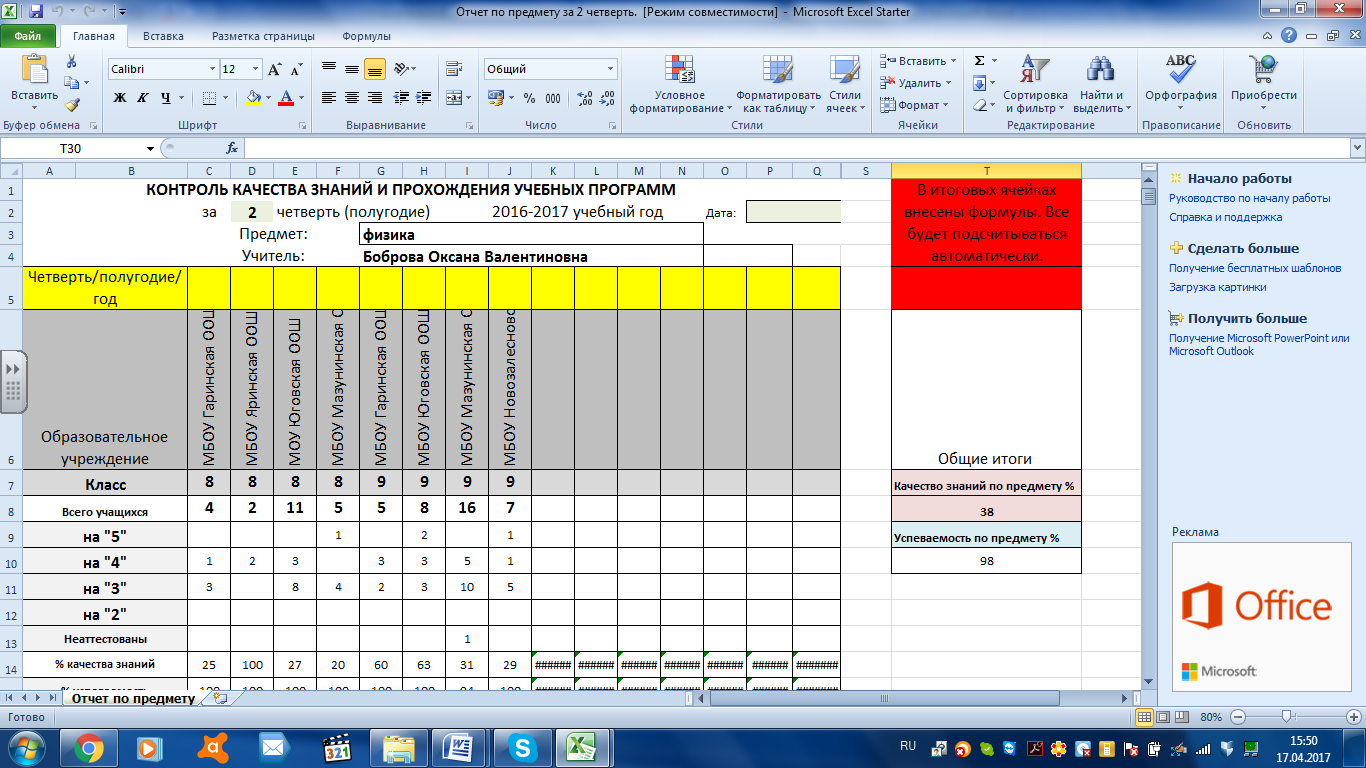 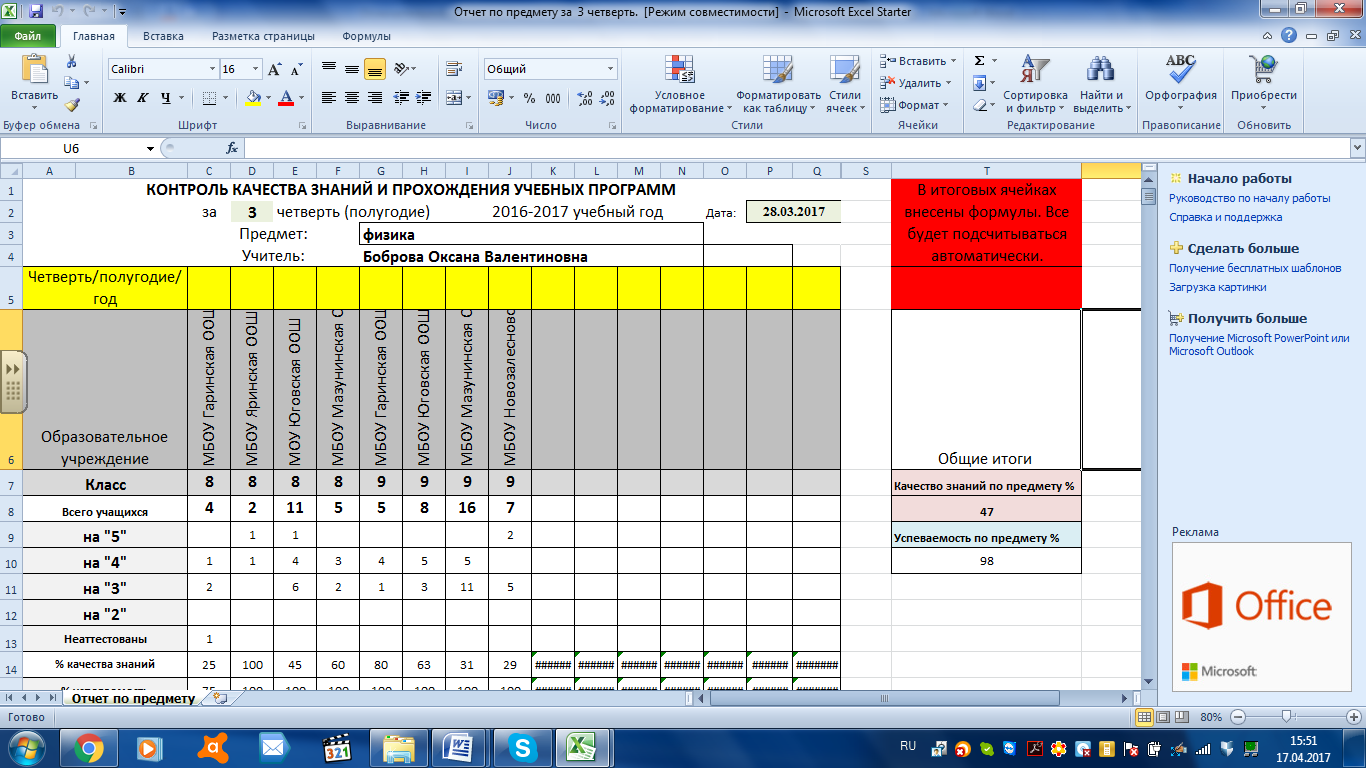 